SOFTWARE PRODUCT REQUIREMENTS TEMPLATE EXAMPLE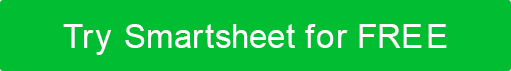 SOFTWARE PRODUCT TITLEOnline Marketplace: ShopConnectAUTHORBrennan GardinerPHONEPhoneEMAILADDRESS123 First Avenue, Suite 24C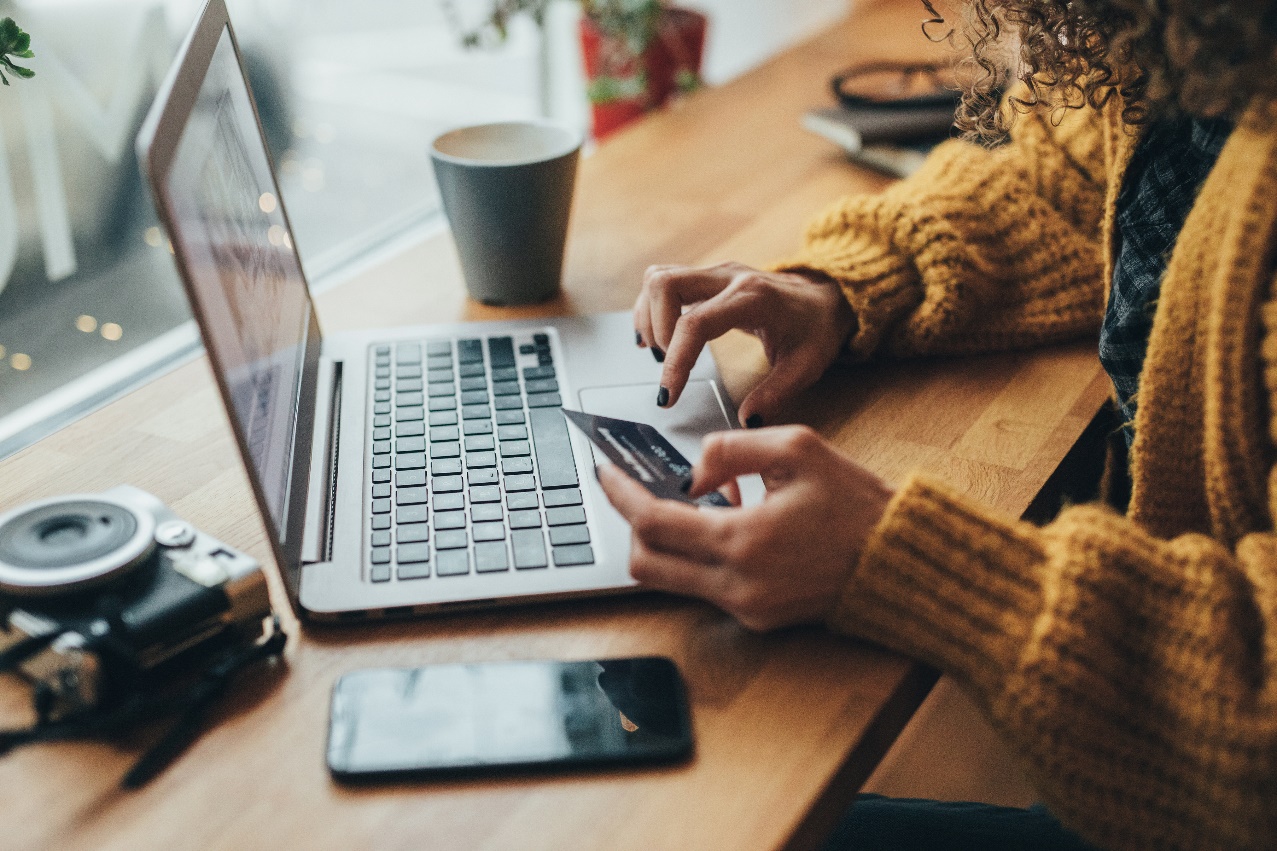 DATEMM/DD/YYSOFTWARE OVERVIEWShopConnect is an online marketplace connecting local artisans with customers seeking unique handmade goods. It provides a platform for artisans to showcase and sell their products while enabling users to discover and purchase personalized, artisanal items.ShopConnect is an online marketplace connecting local artisans with customers seeking unique handmade goods. It provides a platform for artisans to showcase and sell their products while enabling users to discover and purchase personalized, artisanal items.ShopConnect is an online marketplace connecting local artisans with customers seeking unique handmade goods. It provides a platform for artisans to showcase and sell their products while enabling users to discover and purchase personalized, artisanal items.ShopConnect is an online marketplace connecting local artisans with customers seeking unique handmade goods. It provides a platform for artisans to showcase and sell their products while enabling users to discover and purchase personalized, artisanal items.SOFTWARE PRODUCT OBJECTIVESSOFTWARE PRODUCT OBJECTIVESPrimary ObjectiveEnable artisans to showcase and sell handmade goods.Enable artisans to showcase and sell handmade goods.Enable artisans to showcase and sell handmade goods.Secondary ObjectiveFacilitate secure transactions and offer personalized user experiences.Facilitate secure transactions and offer personalized user experiences.Facilitate secure transactions and offer personalized user experiences.STAKEHOLDERSSTAKEHOLDERSPrimary StakeholdersDevelopment Team: Responsible for software design and implementationDevelopment Team: Responsible for software design and implementationDevelopment Team: Responsible for software design and implementationSecondary StakeholdersArtisan Community: Suppliers and sellers on the platformArtisan Community: Suppliers and sellers on the platformArtisan Community: Suppliers and sellers on the platformFUNCTIONAL REQUIREMENTSFUNCTIONAL REQUIREMENTSARTISAN PROFILE CREATIONARTISAN PROFILE CREATIONARTISAN PROFILE CREATIONARTISAN PROFILE CREATIONDescriptionArtisans can create profiles showcasing their products and expertise.Artisans can create profiles showcasing their products and expertise.Artisans can create profiles showcasing their products and expertise.User Story / Use CaseAn artisan uploads product images, descriptions, and sets prices.An artisan uploads product images, descriptions, and sets prices.An artisan uploads product images, descriptions, and sets prices.Acceptance CriteriaProfile creation includes at least five product listings with images and descriptions.Profile creation includes at least five product listings with images and descriptions.Profile creation includes at least five product listings with images and descriptions.SECURE TRANSACTION PROCESSINGSECURE TRANSACTION PROCESSINGSECURE TRANSACTION PROCESSINGSECURE TRANSACTION PROCESSINGDescriptionImplement a secure payment gateway for users to buy artisan products.Implement a secure payment gateway for users to buy artisan products.Implement a secure payment gateway for users to buy artisan products.User Story / Use CaseUser selects a product, adds it to the cart, and securely checks out.User selects a product, adds it to the cart, and securely checks out.User selects a product, adds it to the cart, and securely checks out.Acceptance CriteriaTransactions are encrypted using SSL and PCI compliance is maintained.Transactions are encrypted using SSL and PCI compliance is maintained.Transactions are encrypted using SSL and PCI compliance is maintained.NON-FUNCTIONAL REQUIREMENTSNON-FUNCTIONAL REQUIREMENTSPERFORMANCEPERFORMANCEPERFORMANCEPERFORMANCERequirementPlatform response time should be under 3 seconds for any action.Platform response time should be under 3 seconds for any action.Platform response time should be under 3 seconds for any action.MetricsMeasure average response time across various platform activities.Measure average response time across various platform activities.Measure average response time across various platform activities.SECURITYSECURITYSECURITYSECURITYRequirementAll user data should be encrypted at rest and in transit.All user data should be encrypted at rest and in transit.All user data should be encrypted at rest and in transit.Data EncryptionUse AES256 encryption for sensitive information.Use AES256 encryption for sensitive information.Use AES256 encryption for sensitive information.ASSUMPTIONS AND CONSTRAINTSASSUMPTIONS AND CONSTRAINTSAssumptions• Platform will be built on AWS infrastructure.
• Initial development budget capped at $1,000,000.• Platform will be built on AWS infrastructure.
• Initial development budget capped at $1,000,000.• Platform will be built on AWS infrastructure.
• Initial development budget capped at $1,000,000.ConstraintsMust comply with GDPR and regional privacy laws.Must comply with GDPR and regional privacy laws.Must comply with GDPR and regional privacy laws.DEPENDENCIESDEPENDENCIESExternal DependenciesIntegration with Stripe payment gateway for transaction processing.Integration with Stripe payment gateway for transaction processing.Integration with Stripe payment gateway for transaction processing.ACCEPTANCE CRITERIAACCEPTANCE CRITERIACriteria 1At least 100 artisan profiles created within the first month of launch.At least 100 artisan profiles created within the first month of launch.At least 100 artisan profiles created within the first month of launch.Criteria 2No reported security breaches within the first six months.No reported security breaches within the first six months.No reported security breaches within the first six months.RISK ANALYSISRISK ANALYSISTECHNICAL RISK TECHNICAL RISK MITIGATION STRATEGYMITIGATION STRATEGYPotential scalability issues during peak usage periods.Potential scalability issues during peak usage periods.Implement load balancing and scaling mechanisms.Implement load balancing and scaling mechanisms.MARKET RISK MARKET RISK CONTINGENCY PLANCONTINGENCY PLANChanges in consumer preferences impacting artisanal goods.Changes in consumer preferences impacting artisanal goods.Continuous market research to adapt to changing trends.Continuous market research to adapt to changing trends.PRIORITY EFFORTPRIORITY EFFORTFEATUREPRIORITY LEVELESTIMATED EFFORT REQUIREDESTIMATED EFFORT REQUIREDArtisan Profile CreationHighEstimated effort - 6 weeksEstimated effort - 6 weeksSecure Transaction ProcessingMediumEstimated effort - 8 weeksEstimated effort - 8 weeksVERSION HISTORY AND CHANGE LOGVERSION HISTORY AND CHANGE LOGVERSION EDITS COMPLETED BYDATEDESCRIPTION OF EDIT1.00Brennan GardinerMM/DD/YYInitial draft1.10Makara McLeanMM/DD/YYUpdated stakeholder details1.20Brennan GardinerMM/DD/YYIncluded risk analysis2.00MM/DD/YYVISUAL AIDSWireframes / Mock-upsLinked wireframe prototypes for platform layout and user interfaces.Linked wireframe prototypes for platform layout and user interfaces.Linked wireframe prototypes for platform layout and user interfaces.DISCLAIMERAny articles, templates, or information provided by Smartsheet on the website are for reference only. While we strive to keep the information up to date and correct, we make no representations or warranties of any kind, express or implied, about the completeness, accuracy, reliability, suitability, or availability with respect to the website or the information, articles, templates, or related graphics contained on the website. Any reliance you place on such information is therefore strictly at your own risk.